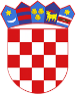 R  E  P  U  B  L  I  K  A    H  R  V  A  T  S  K  APOŽEŠKO-SLAVONSKA  ŽUPANIJAGRAD POŽEGA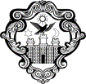 GRADONAČELNIKKLASA: 604-01/22-03/18URBROJ: 2177-1-05/03-23-5Požega, 15. prosinca 2023.Na temelju članka 44. i članka 48. stavka 1. točke 4. Zakona o lokalnoj i područnoj (regionalnoj) samoupravi (Narodne novine, broj: 33/01, 60/01.- vjerodostojno tumačenje, 129/05., 109/07., 125/08., 36/09., 150/11., 144/12., 19/13.- pročišćeni tekst, 137/15.- ispravak, 123/17., 98/19. i 144/20.), članka 62. stavka 1. podstavka 7. Statuta Grada Požege (Službene novine Grada Požege, broj: 2/21. i 11/22.) i članka 13. Odluke o stipendiranju darovitih učenika srednjih škola (Službene novine Grada Požege, broj: 3/14., 15/14. - ispravak, 18/15. i 18/19.), na prijedlog Povjerenstva za stipendiranje darovitih učenika, Gradonačelnik Grada Požege, dana 15. prosinca 2023. godine, donosi RANG - LISTU  ZA IZBOR KORISNIKA STIPENDIJE DAROVITIM UČENICIMA SREDNJIH ŠKOLA ZA ŠKOLSKU GODINU 2023./2024.I.Utvrđuje se Rang-lista za izbor korisnika stipendije darovitim učenicima srednjih škola za školsku godinu 2023./2024., kako slijedi: II.	Pravo na stipendiju darovitim učenicima srednjih škola Grada Požege ostvaruju kandidati od rednog broja 1. do rednog broja 15. iz prethodne točke ove rang-liste.  III.	Nezadovoljni kandidat može na rang-listu podnijeti pisani prigovor Gradonačelniku u roku petnaest dana od dana objave ove rang-liste. IV.	Ova rang-lista bit će objavljena na oglasnoj ploči i na službenoj internetskoj stranici Grada Požege (www.pozega.hr).                                           GRADONAČELNIK                                                                dr.sc. Željko Glavić, v.r.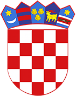 R  E  P  U  B  L  I  K  A    H  R  V  A  T  S  K  APOŽEŠKO-SLAVONSKA  ŽUPANIJAGRAD POŽEGAGRADONAČELNIKPovjerenstvo za stipendiranjedarovitih učenikaKLASA: 604-01/22-03/18URBROJ: 2177-1-05/03-23-6Požega, 15. prosinca 2023.               Na temelju članka 5. i 9. stavka 1. Odluke o stipendiranju darovitih učenika srednjih škola Grada Požege (Službene novine Grada Požege, broj: 3/14., 15/14. – ispravak, 18/15. i 18/19.), Povjerenstvo za stipendiranje darovitih učenika Grada Požege, dana 15. prosinca 2023. godine,  donosi  Z A K LJ U Č A KI.Povjerenstvo za stipendiranje darovitih učenika Grada Požege utvrdilo je da uvjetima  propisanim Javnim natječajem za dodjelu stipendija darovitim učenicima srednjih škola u školskoj  godini 2023./2024., ne udovoljava sljedeći kandidat:  II.Prijava kandidata iz prethodne točke ovoga Zaključka neće se uvrstiti u daljnji postupak  utvrđivanja rang-liste za izbor korisnika stipendije darovitim učenicima srednjih škola u školskoj godini 2023./2024.  	 PREDSJEDNICA POVJERENSTVA Verica Jurić, u.z., v.r.Redni brojIme i prezime, adresaBroj bodova1.Marin Klarić, Dobriše Cesarića 23, Požega18,872.Nika Sabljak, Vanje Radauša 4, Požega16,493.Ena Špoler, Dobriše Cesarića 41, Požega16,44.Marko Budimir, Zdenke Marković 4, Požega16,085.Fran Matoković, Fra Grge Čevapovića 2, Požega15,426.Nika Trupinić, Stjepana Radića 21, Požega157.Marin Sesar, Marka Marulića 11, Požega158.Mario Puss, Stjepana Radića 26, Požega14,799.Alen Mjertan, Bana Pavla Šubića 2, Požega14,5810.Luka Novinc, Josipa Andrića 15, Požega14,5811.Petra Perić, Novi Štitnjak 7a, Požega14,512.Sara Sertić, Vilme Nožinić 3, Požega14,413.Luka Jazvić, Đure Basaričeka 35, Požega14,1314.Maria Došen, Novi Mihaljevci 73, Požega14,0115.Dora Križanović, Josipa Runjanina 3, Požega13,92Redni       brojIme i prezime, adresa                        Razlog1.Benjamin Varžak, Primorska 13, PožegaNema prebivalište na području Požege najmanje 5 godina